2022 잔디관리사 아카데미 운영 및 커리큘럼 안내○ 운영 기준- 본 아카데미에 3회 이상 결석 時, 시험 응시 불가능합니다.- 미수강한 과목은 다음년도에 보충 수강 가능합니다.○ 강의계획※ 강의 내용과 순서는 강의사정에 의해 변경될 수 있음문 의 : (사)한국잔디협회 이정훈 회장 (☎02-959-8646 / 010-8380-0517)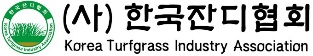 차수날짜(시간)주요내용(총 12강 24시간)강의방법강사명비고1강4/23(토)10시~12시◆ 잔디의 역할 - 잔디의 미적,기능적 역할 소개이   론( 2 H )최준수 교수(단국대학교)2강4/23(토)13시~15시◆ 잔디의 종류 - 잔디를 식별할 수 있는 방법은?이   론( 2 H )이정호 교수(한국골프대학)3강4/30(토)10시~12시◆ 비료주기 방법 - 잔디도 비료가 필요한가?이   론( 2 H )이동욱 소장(에이엘그린연구소)4강4/30(토)13시~15시◆ 물주기 방법 - 물은 언제, 얼마나 주나요?이   론( 2 H )류주현 부소장(대정골프잔디연구소)5강5/7(토)10시~12시◆ 잔디가 자라는 환경(생리,생태) - 그리고 필요한 것들의 이해이   론( 2 H )이재필교수(건국대학교)6강5/7(토)13시~15시◆ 잔디조성방법 - 어떻게 잔디밭을 조성하나? - 어떤 토양에서 키우나?이   론( 2 H )장덕환수석연구원(한국잔디연구소)7강5/14(토)10시~12시◆ 병이 발생하면 - 잔디에 병이 발생하는 이유는?이   론( 2 H )장석원 교수(한국골프대학)8강5/14(토)13시~15시◆ 약제 살포방법 - 병이 발생하면 어떻게 하나?이   론( 2 H )김정호 책임연구원(한국잔디연구소)9강5/21(토)10시~12시◆ 잡초 방제 요령 - 잔디와 잡초의 구별방법 - 클로버는 어떻게 방제하나?이   론( 2 H )박남일 박사(베스트그린텍)10강5/21(토)13시~15시◆ 잔디 깎기 방법 - 잔디 깎기는 왜 하나?이   론( 2 H )양근모 박사(엘씨엠대표)11강12강5/27(금)12시~14시■ 점심식사 및 자격시험 천안단국대학교이정훈 회장양근모 박사